Woodcroft Primary School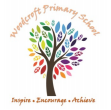 Mathematics Long Term Planning: 2019-2020Year Group: 1Place Value PushLink between domains where possible3 Curriculum Aims: Fluency, Reasoning, Problem Solving3 Methods: Concrete, Pictorial, AbstractWoodcroft Primary SchoolMathematics Long Term Planning: 2019-2020Year Group: 1Place Value PushLink between domains where possible3 Curriculum Aims: Fluency, Reasoning, Problem Solving3 Methods: Concrete, Pictorial, AbstractWoodcroft Primary SchoolMathematics Long Term Planning: 2019-2020Year Group: 1Place Value PushLink between domains where possible3 Curriculum Aims: Fluency, Reasoning, Problem Solving3 Methods: Concrete, Pictorial, AbstractWoodcroft Primary SchoolMathematics Long Term Planning: 2019-2020Year Group: 1Place Value PushLink between domains where possible3 Curriculum Aims: Fluency, Reasoning, Problem Solving3 Methods: Concrete, Pictorial, AbstractWoodcroft Primary SchoolMathematics Long Term Planning: 2019-2020Year Group: 1Place Value PushLink between domains where possible3 Curriculum Aims: Fluency, Reasoning, Problem Solving3 Methods: Concrete, Pictorial, AbstractWoodcroft Primary SchoolMathematics Long Term Planning: 2019-2020Year Group: 1Place Value PushLink between domains where possible3 Curriculum Aims: Fluency, Reasoning, Problem Solving3 Methods: Concrete, Pictorial, AbstractWoodcroft Primary SchoolMathematics Long Term Planning: 2019-2020Year Group: 1Place Value PushLink between domains where possible3 Curriculum Aims: Fluency, Reasoning, Problem Solving3 Methods: Concrete, Pictorial, AbstractWoodcroft Primary SchoolMathematics Long Term Planning: 2019-2020Year Group: 1Place Value PushLink between domains where possible3 Curriculum Aims: Fluency, Reasoning, Problem Solving3 Methods: Concrete, Pictorial, AbstractWeekAutumn TermWeekWeekSpring TermWeekSummer Term1 (2days)Assessment/Activity Opportunity11Number & Place Value1Measurement – Capacity/VolumeMeasurement – Capacity/Volume2Number & Place Value11Number & Place Value1Measurement – Capacity/VolumeMeasurement – Capacity/Volume3Number & Place Value22Number & Place Value2MeasurementMeasurement4Number & Place Value33Addition & Subtraction2MeasurementMeasurement5Number & Place Value44Addition & Subtraction3Geometry - PositionGeometry - Position6Addition & Subtraction55Addition & Subtraction4Number & Place ValueNumber & Place Value7Addition & Subtraction66Measurement – Weight/Length4Number & Place ValueNumber & Place Value7Addition & Subtraction66Measurement – Weight/Length5Number & Place ValueNumber & Place Value8Addition & Subtraction66Measurement – Weight/Length5Number & Place ValueNumber & Place ValueWeek28.10.19 – 01.11.19October Half TermWeek17.02.20 – 21.02.20February Half Term17.02.20 – 21.02.20February Half TermWeek25.05.20 – 29.05.20May Half Term25.05.20 – 29.05.20May Half Term1Number & Place Value11Geometry 1Addition & SubtractionAddition & Subtraction2Measurement - Sequencing11Geometry 2Addition & SubtractionAddition & Subtraction3Measurement - Money22Geometry3Multiplication & DivisionMultiplication & Division4Fractions – Half33Time 4Multiplication & DivisionMultiplication & Division5Fractions - Quarter44Multiplication & Division5FractionsFractions6Multiplication55Multiplication & Division6GeometryGeometry7Multiplication66Multiplication & Division7MeasurementMeasurement7Multiplication66Multiplication & Division8 (3 days)Assessment/Activity OpportunityAssessment/Activity Opportunity23.12.19 – 03.01.20Christmas Holiday23.12.19 – 03.01.20Christmas Holiday06.04.20 – 17.04.20Easter Holiday06.04.20 – 17.04.20Easter Holiday06.04.20 – 17.04.20Easter Holiday23.07.20 - Summer Holiday23.07.20 - Summer Holiday23.07.20 - Summer HolidayPhase 1 AssessmentPhase 2 AssessmentPhase 3 AssessmentRecap